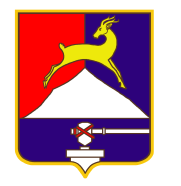 СОБРАНИЕ  ДЕПУТАТОВУСТЬ-КАТАВСКОГО ГОРОДСКОГО ОКРУГАЧЕЛЯБИНСКОЙ ОБЛАСТИ Одиннадцатое  заседаниеРЕШЕНИЕот  19.07. 2017 № 114                                                            г. Усть-КатавО внесении изменений в решение Собрания депутатов Усть-Катавского городского округа  от 03.11.2010г. № 204«Об утверждении Регламента Собрания депутатов Усть-Катавского городского округа в новой редакции»  Руководствуясь Федеральным законом от 06.10.2003  № 131-ФЗ «Об общих принципах организации местного самоуправления в Российской Федерации», Уставом Усть-Катавского городского округа,  Собрание депутатов РЕШАЕТ:	1.  Внести изменения в Регламент  Собрания депутатов  Усть-Катавского городского округа,  утвержденный  решением Собрания депутатов от 03.11.2010г. № 204  следующие изменения:        пункт 4 статьи 15  главы III изложить в новой редакции «Ведение   протокола осуществляет  сотрудник  аппарата Собрания депутатов по распоряжению председателя Собрания депутатов Усть-Катавского городского округа.».          2. Контроль за исполнением настоящего решения возложить на председателя комиссии  по  законодательству, местному самоуправлению, регламенту, депутатской этике и связям с общественностью.3. Настоящее решение опубликовать  в газете «Усть-Катавская неделя» и  разместить на официальном сайте администрации Усть-Катавского городского округа www.ukgo.su.    Председатель Собрания депутатов    Усть-Катавского городского округа                                        А.И. Дружинин